2016-2017 Application for Free and Reduced Price School Meals or Free MilkComplete one application per household. Please use a pen (not a pencil).New Applicant   Previous ApplicantChild’s NameAgeWrite in name of child’s school, or “not in school”If  a  student,write  in the grade         Homeless, Foster    Migrant,   Child    RunawayIf you answered NO > Complete STEPS 3 and 4.	If YES > Write your 9-digit SNAP, TANF, or FDPIR case number here then go to STEP 4(Do not complete STEP 3)Case Number:Write  only  one  case  number  in  this  space.Child IncomeSometimes children in the household earn or receive income. Please include the TOTAL income received by all children listed in STEP 1 here.	All Adult Household Members (including yourself)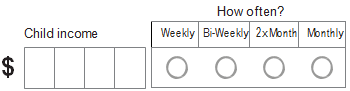 List  all Household  Members not  listed  in  STEP 1 (including  yourself) even if  they  do  not  receive  income. For each  Household Member listed, if  they do  receive  income, report  total gross income (b e f o r e   t a x es)  for each  source in whole dollars only. If they do not receive income from any source, write ‘0’. If you enter ‘0’ or leave any fields blank, you are certifying (promising) that there is no income to report.  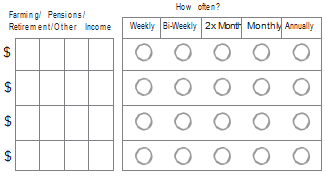 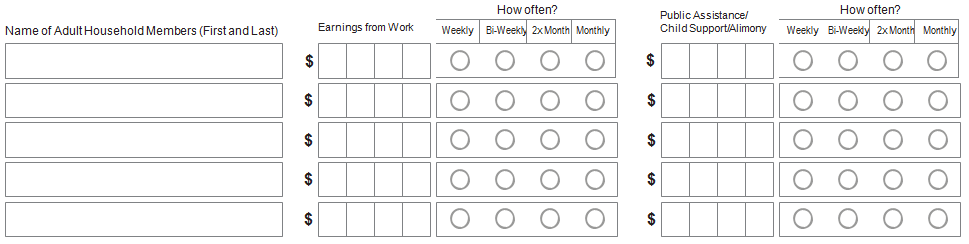 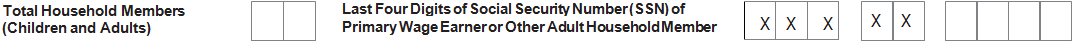 	Check if no SSN  Street Address (if available)	Apt #	City	State	Zip	Daytime Phone and Email (optional)Printed name of adult completing the form	Signature of adult  completing  the  form	Today’s dateWe  are required to ask for information about your children’s race and ethnicity. This information is important and helps to make sure we are fully serving our community. Responding to this section is optional and does not affect your children’s eligibility for free or reduced price meals.Ethnicity (check one):     Hispanic or Latino	   Not Hispanic or LatinoRace (check one or more):      American Indian or Alaskan Native     Asian	    Black or African American        Native Hawaiian or Other Paciﬁc Islander	    WhiteThe Richard B. Russell National School Lunch Act requires the information on this application. You donot have to give the information, but if you do not, we cannot approve your child for free or reduced pricemeals. You must include the last four digits of the social security number of the adult household member whosigns the application. The last four digits of the social security number is not required when you apply onbehalf of a foster child or you list a Supplemental Nutrition Assistance Program (SNAP), TemporaryAssistance for Needy Families (TANF) Program or Food Distribution Program on Indian Reservations(FDPIR) case number or other FDPIR identifier for your child or when you indicate that the adult householdmember signing the application does not have a social security number. We will use your information todetermine if your child is eligible for free or reduced price meals, and for administration and enforcement ofthe lunch and breakfast programs. We MAY share your eligibility information with education, health, andnutrition programs to help them evaluate, fund, or determine benefits for their programs, auditors forprogram reviews, and law enforcement officials to help them look into violations of program rules.In accordance with Federal civil rights law and U.S. Department of Agriculture (USDA) civil rights regulationsand policies, the USDA, its Agencies, offices, and employees, and institutions participating in oradministering USDA programs are prohibited from discriminating based on race, color, national origin, sex,disability, age, or reprisal or retaliation for prior civil rights activity in any program or activity conducted orfunded by USDA.Persons with disabilities who require alternative means of communication for program information (e.g. Braille,large print, audiotape, American Sign Language, etc.), should contact the Agency (State or local) where theyapplied for benefits. Individuals who are deaf, hard of hearing or have speech disabilities may contact USDAthrough the Federal Relay Service at (800) 877-8339. Additionally, program information may be madeavailable in languages other than English.To file a program complaint of discrimination, complete the USDA Program Discrimination Complaint Form,(AD-3027) found online at: http://www.ascr.usda.gov/complaint_filing_cust.html, and at any USDA office, orwrite a letter addressed to USDA and provide in the letter all of the information requested in the form. Torequest a copy of the complaint form, call (866) 632-9992. Submit your completed form or letter to USDA by:mail: 	U.S. Department of Agriculture	Office of the Assistant Secretary for Civil	Rights 1400 Independence Avenue, SW	Washington, D.C. 20250-9410fax: 	(202) 690-7442; oremail: 	program.intake@usda.gov.This institution is an equal opportunity provider.Do not convert single income frequency. Annual Income Conversion: Weekly x 52, Every 2 Weeks x 26, Twice a Month x 24, Monthly x 12. Total income:	How Often?	Household Size:	Categorical Free Eligibility: (Select 1)                           Income Eligibility: (Select 1)   Determining Official’s Signature	Date	Confirming Official’s Signature	Date	Verifying Official’s Signature	DateWeeklyBi-Weekly2xMonthMonthlyFosterHomelessRunawayMigrantSNAP/TANF/FDPIRFreeReducedDenied